The 2020 Potter Family Award
Application Form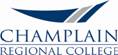 Please complete this form and return it by Monday, May 8th at Midnight as an attachment to the Potter Family at:  potterfamilyaward@gmail.com 
SECTION I – Contact information 
Name:			Mailing Address:			Telephone:	SECTION II - Please answer the following questions. Which high school did you attend?Please list the academic awards you have received.In what extra-curricular activities are you involved in? (Eg., community service, leisure interests, sports, etc.)Please indicate the groups or associations to which you belong.What are your plans for September 2020?SECTION IIIPlease write an essay (between 500-700 words) that answers the following question: From your studies at Champlain College, what is the most important thing you learned – not about yourself, but about the world or about society.  Why was this learning important?